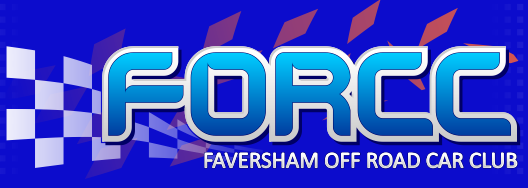 RallyX class January 2023 - As this is a new series and we have no experience running RallyX on this track this will be a learning exercise for all of us. These regulations may need to be adjusted to ensure fun racing for everyone. We are going to review the regulations after every fourth race and drivers in the championship will be allowed to vote on any changes and how quickly they are to take place. If cars are deemed too fast or erratic for safety they will be asked to be turned down on throttle end point or adjust gearing.Initial regulations:1/ The car – This must be a 1/10th scale commercially available chassis. We have provided some examples below.HPI RS4 Sport 3, FTX banzai, HSP Flying fish, Maverick strada tc, Tamiya, TL01, TT01, TT02, XV01, XV02, TA01-02-03, TB01-02, FF01-02-03, M-chassis- All variations. Absima ATC 3.4, LC Racing PTG-2, EMB-WRCH)2/ Any modifications/hop-ups - Modifications will be allowed as long as they won’t cause damage to the track or other cars and fall within the specifications.3/ Specifications Wheelbase: up to 260mmWidth: up to 200 mmSuspension: FreeDrivetrain: Free other than no centre-differential.4/ Wheels/tyres - Wheels and tyres:   No Rally Blocks or Mini Pins, it is our recommendation to use gravel or road tyres up to 26mm. Due to the indoor nature of the track all cars and tyres should be kept dirt free.5/ Motor – For -  Brushed motors - 12-turn or greater Brushless, 10.5t or greater4000kV or below6/ ESC - Open, but brushless must run on stock timing ("blinky mode")7/ Batteries – You must use either 6 cell NiMh or 2S LiPo (charged to 8.4V max)8/ Bodyshell - The body shell must represent rally cars, all wheels must be predominantly covered by the bodyshell, made of Lexan or abs.